財金二乙  4A180145	曾淑卿讀書心得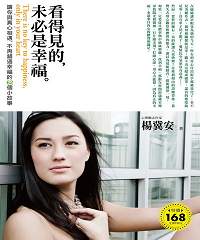 書名: 看得見的，未必是幸福作者： 楊冀安 (著)                          學科分類： 倫理學                                         書籍分類： 勵志 ; 語言學出版社： 沙發書坊出版地：台灣出版日期：2012語文：繁體中文在看這本書時，我發現我頓時領悟到很多的道理。原以為這本書會是一本講著許多道理會讓人看不下去的一本書，但當我開始閱讀這本書時，我發現我停不下來了，裡面有著很多很多的小故事，而每一個故事都訴說著一個簡簡單單的道理，但這些簡簡單單的道理卻都一個個被我們所追求的東西遺忘掉，最主要的原因就像是書裡面說的那樣，我們只顧著追求自己所缺少的東西或者是自己想要的東西而遺忘掉自己現在所擁有的或者是身邊所經過的美好事物，一昧的抱怨真是身在福中不知福阿。裡面的故事幾乎都是用一班人會發生或者會犯錯的事情來訴說，這讓我更直接的領悟到自己平時所犯下的錯誤。它訴說了太多平時我們所犯下的錯，用一種故事讓我們願意去接受它、聆聽它、閱讀它，絲毫一點厭惡都沒有讓我覺得非常神奇，看完更讓我覺得如果要在這是介紹找到一個完全知足惜福的人真的是太少了，因為每個人都會有慾望，而我們所追求的東西不外乎就是一些肉眼所看的見的東西，例如:金錢、物質……等，而這種東西就是使我們犯下這些錯的罪魁禍首，要一個人完全放下自己的慾望平靜地去觀察身邊的事物珍惜自己所擁有的真的太困難了，看完這本書真得更讓我覺得看的見的，未必是幸福。看完這本書會讓我更珍惜身邊的人、事、物，這真的是一本很好很值得閱讀的書。